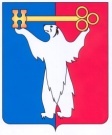 АДМИНИСТРАЦИЯ ГОРОДА НОРИЛЬСКАКРАСНОЯРСКОГО КРАЯРАСПОРЯЖЕНИЕ05.04.2017	г.Норильск	№ 1531Об отказе в предоставлении разрешения на условно разрешенный вид использования земельного участка и объекта капитального строительстваРассмотрев заявление Общества с ограниченной ответственностью «Норильскремстрой» (далее – ООО «Норильскремстрой») о предоставлении разрешения на условно разрешенный вид использования земельного участка и объекта капитального строительства «для размещения магазина», на основании абзаца 4 пункта 5 подраздела 3.3, абзаца 3 пункта 1 подраздела 3.3.1 раздела 3 Главы 1 части I Правил землепользования и застройки муниципального образования город Норильск, утвержденных решением Норильского городского Совета депутатов от 10.11.2009 
№ 22-533, учитывая, что границы испрашиваемого заявителем земельного участка, расположенного в городе Норильске, район Оганер, в районе ул. Югославская и ул. Озерная, имеют частичное наложение с границами земельного участка с кадастровым номером 24:55:0401001:208, обремененного правами третьих лиц, 1. Отказать в предоставлении разрешения на условно разрешенный вид использования земельного участка, расположенного в территориальной зоне застройки многоэтажными жилыми домами 9 этажей и выше - Ж-2 в городе Норильске, район Оганер, в районе ул. Югославская и ул. Озерная, для размещения объекта капитального строительства «магазин».2.	Управлению по градостроительству и землепользованию Администрации города Норильска направить копию настоящего распоряжения ООО «Норильскремстрой» в течение пяти календарных дней с даты его издания.3.	Опубликовать настоящее распоряжение в газете «Заполярная правда» и разместить его на официальном сайте муниципального образования город Норильск.4.	Контроль исполнения пункта 2 настоящего распоряжения возложить на заместителя Руководителя Администрации города Норильска по собственности и развитию предпринимательства.Руководитель Администрации города Норильска	Е.Ю. Поздняков